.به نام ایزد  دانا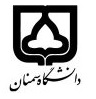 (کاربرگ طرح درس)                   تاریخ بهروز رسانی:   بهمن-1402دانشکده     اقتصاد  و مدیریت و علوم اداری                                            بودجهبندی درسنکات کلیدی:مطالعه تمامی منابع توسط دانشجویان دکتری الزامی است.موارد ستاره دار توسط تیم های دانشجویی ارائه می شود.در بخش مهندسی کیفیت فقط موارد OEE و QFDو FMEA و EFQM برای دانشجویان ارشد است. اما دانشجویان دکتری بایستی در همه موارد این بخش، فعالیت داشته باشند.ارائه یک پروژه عملی در مورد یکی از موضوعات درسی و تهیه یک مقاله با کمک یکی از تکنیکها (مخصوص دانشجویان دکتری)مقطع: کارشناسی□  کارشناسی ارشد*  دکتری*مقطع: کارشناسی□  کارشناسی ارشد*  دکتری*تعداد واحد نظری: 2تعداد واحد نظری: 2فارسی: طراحي سيستمهاي پيشرفته توليد و عملياتفارسی: طراحي سيستمهاي پيشرفته توليد و عملياتنام درسپیشنیازها و همنیازها: مدیریت تولید و عملیات و طراحی سیستمهای صنعتیپیشنیازها و همنیازها: مدیریت تولید و عملیات و طراحی سیستمهای صنعتیپیشنیازها و همنیازها: مدیریت تولید و عملیات و طراحی سیستمهای صنعتیپیشنیازها و همنیازها: مدیریت تولید و عملیات و طراحی سیستمهای صنعتیلاتین:Advanced Production and Operations Systems لاتین:Advanced Production and Operations Systems نام درسمدرس/مدرسین: دکتر محسن شفیعی نیکابادیمدرس/مدرسین: دکتر محسن شفیعی نیکابادیمدرس/مدرسین: دکتر محسن شفیعی نیکابادیمدرس/مدرسین: دکتر محسن شفیعی نیکابادیمدرس/مدرسین: دکتر محسن شفیعی نیکابادیمدرس/مدرسین: دکتر محسن شفیعی نیکابادیمدرس/مدرسین: دکتر محسن شفیعی نیکابادیپست الکترونیکی:shafiei@semnan.ac.irپست الکترونیکی:shafiei@semnan.ac.irپست الکترونیکی:shafiei@semnan.ac.irپست الکترونیکی:shafiei@semnan.ac.irپست الکترونیکی:shafiei@semnan.ac.irپست الکترونیکی:shafiei@semnan.ac.irپست الکترونیکی:shafiei@semnan.ac.irاهداف درس: طراحی شبکه های پیشرفته در زنجیره تامین و برنامه ریزی سیستمهای تولیدی و طراحی محصول جدید اهداف درس: طراحی شبکه های پیشرفته در زنجیره تامین و برنامه ریزی سیستمهای تولیدی و طراحی محصول جدید اهداف درس: طراحی شبکه های پیشرفته در زنجیره تامین و برنامه ریزی سیستمهای تولیدی و طراحی محصول جدید اهداف درس: طراحی شبکه های پیشرفته در زنجیره تامین و برنامه ریزی سیستمهای تولیدی و طراحی محصول جدید اهداف درس: طراحی شبکه های پیشرفته در زنجیره تامین و برنامه ریزی سیستمهای تولیدی و طراحی محصول جدید اهداف درس: طراحی شبکه های پیشرفته در زنجیره تامین و برنامه ریزی سیستمهای تولیدی و طراحی محصول جدید اهداف درس: طراحی شبکه های پیشرفته در زنجیره تامین و برنامه ریزی سیستمهای تولیدی و طراحی محصول جدید امکانات آموزشی مورد نیاز:امکانات آموزشی مورد نیاز:امکانات آموزشی مورد نیاز:امکانات آموزشی مورد نیاز:امکانات آموزشی مورد نیاز:امکانات آموزشی مورد نیاز:امکانات آموزشی مورد نیاز:میانگین امتحانات پایان ترم و پروژه (دکتری)میانگین امتحان میان ترم و پایان ترم (ارشد)کیفیت ارائه درسیکیفیت ارائه درسیفعالیتهای کلاسی و آموزشی و حضور مستمرفعالیتهای کلاسی و آموزشی و حضور مستمرنحوه ارزشیابینحوه ارزشیابی105555درصد نمرهدرصد نمرهاستراتژی تولید: حرکت به سوی تولید در مقیاس جهانی، گودرزی و شیخ زاده، انتشارات سمت.روشهای تولید و عملیات در کلاس جهانی، فارسیجانی، انتشارات سمت.برنامه ریزی سیستم های تولیدی، آریانژاد، انتشارات ترمه.سیستم های مدیریت تولید(با نگرشی یکپارچه)، تالیف: براون، ترجمه: غضنفری، انتشارات علم و صنعت.مدیریت استراتژیک توسعه محصول جدید: از ایده تا عمل، انصاری و ممقانی، انتشارات سازمان مدیریت صنعتی.طراحی و توسعه محصول جدید: فرآیندها، استراتژیها، معماری و تجربیات صنعتی، فتح ا... و تهم، انتشارات فتح ا... .تاب آوری هدفمند، ترجمه: سیدعباس ابراهیمی، انتشارات سمت.رویکردهای نوین در مدیریت زنجیره تامین: زنجیره تامین تاب آور، بشردوستانه، خدمات و زنجیره تامین پایدار (همراه با مثال های کمی)، تالیف: جعفرنژاد و هاشمی، انتشارات نگاه دانش.طراحی و کنترل زنجیره تامین: رویکردی کمی، تالیف: عموزادمهدیرجی و جعفرنژاد، انتشارات مهربان نشر.مجموعه مقالات و کتابهای الکترونیکی ارائه شده توسط مدرساستراتژی تولید: حرکت به سوی تولید در مقیاس جهانی، گودرزی و شیخ زاده، انتشارات سمت.روشهای تولید و عملیات در کلاس جهانی، فارسیجانی، انتشارات سمت.برنامه ریزی سیستم های تولیدی، آریانژاد، انتشارات ترمه.سیستم های مدیریت تولید(با نگرشی یکپارچه)، تالیف: براون، ترجمه: غضنفری، انتشارات علم و صنعت.مدیریت استراتژیک توسعه محصول جدید: از ایده تا عمل، انصاری و ممقانی، انتشارات سازمان مدیریت صنعتی.طراحی و توسعه محصول جدید: فرآیندها، استراتژیها، معماری و تجربیات صنعتی، فتح ا... و تهم، انتشارات فتح ا... .تاب آوری هدفمند، ترجمه: سیدعباس ابراهیمی، انتشارات سمت.رویکردهای نوین در مدیریت زنجیره تامین: زنجیره تامین تاب آور، بشردوستانه، خدمات و زنجیره تامین پایدار (همراه با مثال های کمی)، تالیف: جعفرنژاد و هاشمی، انتشارات نگاه دانش.طراحی و کنترل زنجیره تامین: رویکردی کمی، تالیف: عموزادمهدیرجی و جعفرنژاد، انتشارات مهربان نشر.مجموعه مقالات و کتابهای الکترونیکی ارائه شده توسط مدرساستراتژی تولید: حرکت به سوی تولید در مقیاس جهانی، گودرزی و شیخ زاده، انتشارات سمت.روشهای تولید و عملیات در کلاس جهانی، فارسیجانی، انتشارات سمت.برنامه ریزی سیستم های تولیدی، آریانژاد، انتشارات ترمه.سیستم های مدیریت تولید(با نگرشی یکپارچه)، تالیف: براون، ترجمه: غضنفری، انتشارات علم و صنعت.مدیریت استراتژیک توسعه محصول جدید: از ایده تا عمل، انصاری و ممقانی، انتشارات سازمان مدیریت صنعتی.طراحی و توسعه محصول جدید: فرآیندها، استراتژیها، معماری و تجربیات صنعتی، فتح ا... و تهم، انتشارات فتح ا... .تاب آوری هدفمند، ترجمه: سیدعباس ابراهیمی، انتشارات سمت.رویکردهای نوین در مدیریت زنجیره تامین: زنجیره تامین تاب آور، بشردوستانه، خدمات و زنجیره تامین پایدار (همراه با مثال های کمی)، تالیف: جعفرنژاد و هاشمی، انتشارات نگاه دانش.طراحی و کنترل زنجیره تامین: رویکردی کمی، تالیف: عموزادمهدیرجی و جعفرنژاد، انتشارات مهربان نشر.مجموعه مقالات و کتابهای الکترونیکی ارائه شده توسط مدرساستراتژی تولید: حرکت به سوی تولید در مقیاس جهانی، گودرزی و شیخ زاده، انتشارات سمت.روشهای تولید و عملیات در کلاس جهانی، فارسیجانی، انتشارات سمت.برنامه ریزی سیستم های تولیدی، آریانژاد، انتشارات ترمه.سیستم های مدیریت تولید(با نگرشی یکپارچه)، تالیف: براون، ترجمه: غضنفری، انتشارات علم و صنعت.مدیریت استراتژیک توسعه محصول جدید: از ایده تا عمل، انصاری و ممقانی، انتشارات سازمان مدیریت صنعتی.طراحی و توسعه محصول جدید: فرآیندها، استراتژیها، معماری و تجربیات صنعتی، فتح ا... و تهم، انتشارات فتح ا... .تاب آوری هدفمند، ترجمه: سیدعباس ابراهیمی، انتشارات سمت.رویکردهای نوین در مدیریت زنجیره تامین: زنجیره تامین تاب آور، بشردوستانه، خدمات و زنجیره تامین پایدار (همراه با مثال های کمی)، تالیف: جعفرنژاد و هاشمی، انتشارات نگاه دانش.طراحی و کنترل زنجیره تامین: رویکردی کمی، تالیف: عموزادمهدیرجی و جعفرنژاد، انتشارات مهربان نشر.مجموعه مقالات و کتابهای الکترونیکی ارائه شده توسط مدرساستراتژی تولید: حرکت به سوی تولید در مقیاس جهانی، گودرزی و شیخ زاده، انتشارات سمت.روشهای تولید و عملیات در کلاس جهانی، فارسیجانی، انتشارات سمت.برنامه ریزی سیستم های تولیدی، آریانژاد، انتشارات ترمه.سیستم های مدیریت تولید(با نگرشی یکپارچه)، تالیف: براون، ترجمه: غضنفری، انتشارات علم و صنعت.مدیریت استراتژیک توسعه محصول جدید: از ایده تا عمل، انصاری و ممقانی، انتشارات سازمان مدیریت صنعتی.طراحی و توسعه محصول جدید: فرآیندها، استراتژیها، معماری و تجربیات صنعتی، فتح ا... و تهم، انتشارات فتح ا... .تاب آوری هدفمند، ترجمه: سیدعباس ابراهیمی، انتشارات سمت.رویکردهای نوین در مدیریت زنجیره تامین: زنجیره تامین تاب آور، بشردوستانه، خدمات و زنجیره تامین پایدار (همراه با مثال های کمی)، تالیف: جعفرنژاد و هاشمی، انتشارات نگاه دانش.طراحی و کنترل زنجیره تامین: رویکردی کمی، تالیف: عموزادمهدیرجی و جعفرنژاد، انتشارات مهربان نشر.مجموعه مقالات و کتابهای الکترونیکی ارائه شده توسط مدرسمنابع و مآخذ درسمنابع و مآخذ درسموضوعاتجلسه اول: مدلهای پیشرفته برنامه ریزی و کنترل تکنولوژی جلسه دوم: سیستمهای تولیدی و استراتژی های تولیدیجلسه سوم و چهارم: زنجیره تامین: سبز، ناب، چابک، پایدار، حلقه بستهمدلهای ارزیابی عملکرد زنجیره و انواع معیارهای و روشهای کمی و کیفی تحلیل عملکرد* جلسه پنجم: ارشدتاب آوری در زنجیره تامین و ابزارهای آن و تاب آوری و پایداری* جلسه ششم و هفتم: دکتریاستراتژیهای تحقیق و توسعه  و طراحی پروژه های نواوری (با تاکید بر سیستم های نواوری باز)*جلسه هشتم و نهم: ارشدتولید در کلاس جهانی*: مبانی، ویژگی ها، ابزارها، استراتژی ها و ارزیابی*جلسه دهم و یازدهم: ارشد مدلها، استراتژیها و فرآیندهای توسعه محصول جدید**جلسه دوازدهم و سیزدهم: دکتریمهندسی کیفیتTaguchi Methods, Response Surface Methods with multiple responses, six-sigma quality program, OEE, QFD,QBD,FMEA,EFQM*جلسه چهاردهم:تحلیل موضوعات و مقالات و گزارش کار